Regular Meeting Boone County Board of EducationMarch 13, 2014 7:30 PMRalph Rush Staff Development Center, Florence, KentuckyI. CALL TO ORDER  The Regular Board Meeting of the Boone County Schools of March 13, 2014 was called to order by Chairperson Karen Byrd at the Ralph Rush Staff Development Center.Attendance was taken at 7:30 pm.Present Board Members:   Dr. Maria Brown Ms. Karen Byrd Mr. Ed Massey Ms. Bonnie Rickert Mr. Steve Templeton Gerry Dusing attended as Board AttorneyKaren Evans, Board Secretary, recorded the minutes.II. NATIONAL ANTHEM       The National Anthem was presented by Camp Ernst Middle School students and led by Andrea Leffler.  III. PLEDGE TO THE FLAG  	    The Pledge to the Flag was led by the Thornwilde Elementary School Student Council Members.  IV. GOOD NEWS   IV.A. The board recognized The March 2014 Break the Mold Award recipient, Mr.  Paul Goodridge, Bus Driver to North Pointe Elementary School Students.  Mr. Goodridge was honored for his dedication and commitment to our Boone County students and staff.  IV.B. The board recognized the March 2014 Parent Power Awards as follows.  Goodridge Elementary			Amie Humphrey 					Dwayne Humphrey 					Gail TannerKelly Elementary			Jolene Benedict Longbranch Elementary			Jodi Garuccio Mann Elementary			Emily Boomershine                                                                     Beth McIntireNew Haven Elementary 			Shawn Murdock					Elaine Stitch Stephens Elementary			Paula McPeake 					Leslie Keyes					Celena Fraider Thornwilde Elementary			Laura Dover 					Kathy Super 					Patti Ottino 					Mary Eloise Baynum 					Michelle Reeder Conner Middle School			Brooke Burcham-Hurst Boone County High School		Karen Sherman					Jean Edwards Conner High School			William Michels					Bridgette MichelsIV.C. The board recognized Mrs. Victoria Yoemanson, Cooper High School teacher, 3C Outstanding Educator Award winner.  IV.D. The board recognized the  Ockerman Middle School FIRST Lego League team for teaming up with the Boone County Emergency Management Agency in creating a website and data base for BCEMA’s use. The teams created a website for legitimate charities in Boone County and they donated their fobot filed mat and Lego kit to the BCEMA.  IV.E. The board recognized Mrs.  Tricia Shelton, Distinguished Teaching Award Recipient from the National Science Teaching Association (NTSA).  IV.F. The board recognized Mrs. Karen Cheser, Deputy Superintendent, for receiving the Education  Administration Scholarship award from AASA. This award was one of only four given by the AASA.  IV.G. The board recognized Mr. Doug Logan, Ockerman Elementary teacher, for being named the Tom and Betty Lawrence American History Teacher of the Year  by the Simon Kenton Chapter of the Sons of the American Revolution. IV.H. Lori Schlarman, board member of the  Boone County Foundation, recognized the KONA Ice company  for the donation of $5,000.00 for a Robotics grant.  Ms. Karen Byrd spoke on her recent visit to the Erpenbeck Project Based Learning Event.  Ms. Byrd spoke on the successful event with a multitude of projects with more than 1300 in attendance.  She congratulated Principal Brown and the staff for organizing such a meaningful event for students, parents and the community.V. STUDENT BOARD MEMBER REPRESENTATIVE REPORT  There was no student board member representative report, Ms. . Heyra "Ada" Avila was unable to make the meeting due to a speech competition event.VI. AUDIENCE OF CITIZENS Brief summaries:Carrie Cox, of Burlington, spoke to the board concerning parents need to be involved and continue to work together for a safe environment for our students. Ms. Cox spoke on the safety committee meeting. She stated she and others were disappointed after the Safety Committee Recommendation meeting last week and did not feel they had a chance to be heard at the meeting.  Ms. Cox discussed the need to keep our kids as the primary focus and keep an open dialogue and share ideas to find a common ground on the issue of school safety and our kids.  She stated we must change the corporate culture where parents aren’t coming to board meetings and don’t know what’s going on.  She said the parents assume they are giving the board the care of our children and after the meeting she felt the board was not doing this job. Ms. Cox asked the school board members to be more open minded about listening to the citizens and the parents. Ms. Cox spoke to what she feels is silencing the teachers.  She asked that teachers say what they need to say and get all the ideas on the table, because there might be some middle ground that is being missed.  She asked that everyone work to together to find common ground on safety.Tom Haddock, BCEA President and resident of Florence.  Thanked the board on behalf of the Teachers.  Thank you for listening to the teachers, as a representative of the teachers I have been in most of the building within the last few weeks.  He assured the board, 100%, that the majority of the  teachers do not support a program such as the POST program.t  The decision you had to make was difficult and I realize  everyone is not happy with the decision is made.  However, I want to thank you on behalf of the teachers, I also heard some feedback.  I wanted to say that I invited the KEA Executive Director to the safety meeting and  I also asked to be put on the agenda and was not invited by any board member or the Dr. Poe.  I choose to come and speak out on behalf of my members and the teachers that I represent.  Thank you again for the decision that you made.Jeff Dwyer, of Florence, asked the board to look at the potential benefit for the staff and students of arming and is for the POST program.VII. RECOMMENDED ACTION - CONSENT AGENDA   The Superintendent, Dr. Poe, recommended the following Consent Agenda items A – DD for board approval, as presented.A motion was made by Ed Massey, seconded by Bonnie Rickert to approve the consent agenda items A-DD, a presented.  With board members disqualifying  from the minutes under vendor # 49478- Bonnie Rickert,  #20340 –Karen Byrd, # 43041- Ed Massey, # 45951-Steve Templeton, # 52109 –Dr. Maria Brown.  Bonnie Rickert, Maria Brown, Ed Massey, Steve Templeton and Karen Byrd  voted, “aye” MOTION:  The motion passed  5-0.  VII.A. Minutes of the regular board meeting of February 6, 2014.              The Board approved the minutes of the regular board meeting of February 6, 2014, as presented. VII.B. Minutes of the Special Board Workshop Strategic Planning: Leadership, Innovation and Process Management on January 28th, 2014.  The board approved the Minutes of the Special Board Workshop Strategic Planning: Leadership, Innovation and Process Management on January 28th, 2014, as presented. VII.C. Bill List  VII.D. Treasurer's Report             Treasurer’s Report was given by Linda Schild.VII.E. Leaves of Absence         The board approved the following persons submitted unpaid leave of absence, as presented.Recommended by Principal/Supervisor for approval:Alcock, Alissa, ELL Teacher @ Erpenbeck & Long Branch Elem, 4/22/2014 – 5/9/2014Grimme, Ellen, Teacher @ Goodridge Elem, 3/5/2014 – 3/27/2014Hall, Lindsey, Teacher @ Ockerman Elem, 4/22/2014 – EOYMartin, Deborah, Transportation Aide @ Transportation, 3/4/2014 (1/2 day) – 5/2/2014McQuade, Bridget, Teacher @Ryle High, 3/31/2014 – 5/2/2014Mohrstadt, Nancy, Transportation Aide @ Transportation, 2/12/2014 – 2/28/2014Muse, Crystal, Teacher @ Collins Elem, 3/7/2014 – 5/9/2014Raines, Ken, Carpenter @ Maintenance, 2/14/2014 – 5/30/2014Rowland, James “Lee”, Maintenance Wkr @ Warehouse, 2/4/2014 – 3/28/2014Schwamb, Dawn, Café Manager @ Thornwilde Elem, 2/19/2014 – 2/26/2014Smith, Kristina, Teacher @ New Haven Elem, 3/24/2014 – 5/16/2014Steltenkamp, Kayla, Teacher @ Mann Elem, 5/1/2014 – 6/6/2014Wilde, Dana, Teacher @ Ockerman Elem, 4/14/2014 (1/2 day) – 4/25/2014Not Recommended by Principal/Supervisor for approval:NoneAmended Leaves:Ballou, Selena, Teacher @ Ryle High, 1/30/2014 (1/2 day)  – EOYBarber, Margaret, Transportation Aide @ Transportation, 12/9/2013 – 4/14/2014Barnes, Shavanah, Teacher @ Gray Middle School, 12/19/2013 – 3/28/2014Bricking, Amanda, Teacher @ Boone County High, 2/21/2014 – 3/28/2014Collins, Angela, Custodian @ Long Branch Elem, 12/18/2013 – 3/7/2014Dailey, Landon “Mackenzie”, Teacher @ Ockerman Elem, 3/14/2014 – 4/25/2014Dragan, Elaine, Café Aide @ Cooper High School, 11/19/2013 – 1/28/2014Hagedorn, Patricia, Teacher @ Goodridge Elem, 3/17/2014 – 4/4/2014Hammond, Amy, Bus Driver @ Transportation, 1/14/2014 – 3/3/2014Mallicoat, Denise, Para-Educator @ Gray Middle, 11/21/2013 – 2/24/2014Pope, Deborah, Custodian @ Cooper High School & Café Wkr @ Gray Middle School, 10/15/2014 – 5/30/2014Smith, Kathleen, Bus Driver @ Transportation, 2/20/2014 – EOYYazell, Jan, Bus Driver @ Transportation, 11/1/2013 (1/2 day) – 3/4/2014Cancelled Leaves:Steffen, Jessica, Job Coach  @ Special Ed, 1/28/2014 – 2/10/2014VII.F. Bus Request- City of Florence            The board approved the bus request from the City of Florence, as presented. VII.G. Bus Request- Boone County Parks              The board approved the Bus Request from the Boone County Parks, as presented. VII.H. Camp Ernst Middle School Drama Club Agreement for Storage Space Rental  The board approved the Camp Ernst Middle School Drama Club Agreement for Storage Space Rental, as presented. VII.I. Camp Invention at Erpenbeck Elementary             The board approved the Camp Invention Program at Erpenbeck Elementary on June 9, 2014, as presented. VII.J. Boone County Parks Summer Program  The board approved the Boone County Parks Summer Program at Yealey and Erpenbeck Elementary, as presented. VII.K. KISTA Surplus Bus Sale             The board approved the KISTA Surplus Bus sale, as presented. VII.L. Sales Campaign Approvals              The board approved the School Sales Campaigns, as presented. VII.M. Change Order #4- Longbranch/Cooper Additions BG#13-027  The board approved the Change Order #4- Longbranch/Cooper Additions BG#13-027 to add $7136.00, as presented. VII.N. Continuation of Agreement with Cincinnati Bell for T1 Line at Maplewood for 2014 through 2016.  The board approved the Continuation of Agreement with Cincinnati Bell for T1 Line at Maplewood for 2014 through 2016, as presented. VII.O. Bids for Local and Long Distance Telephone Services for 2014-2015   The board approved the Bids for Local and Long Distance Telephone Services for 2014-2015 for  Cincinnati Bell to be our provider for this service, as presented. VII.P. Bids for Web Hosting for 2014 through 2019  The board approved the Bids for Web Hosting for 2014 through 2019 and award Web Hosting Service to School Pointe DBS: Index Blue, Inc, as presented. VII.Q. Depository Services- Bid Renewal  The board approved the bid be renewed for the period of July 1, 2014 through June 30, 2015 with First Financial Bank utilizing the second renewal option, as presented. VII.R. Treasurer's Bond              The board approved the Treasurer's Bond renewal for 2014-2015 fiscal year, as presented VII.S. Surplus Items             The board approved and declared the items presented as surplus and to approve the disposal of items documented, as presented. VII.T. Continuation of Agreement with Cincinnati Bell Telephone for Managed Fiber for 2014 through 2016  The board approved the Continuation of Agreement with Cincinnati Bell Telephone for Managed Fiber for 2014 through 2016, as presented.  (Corrected typo on agenda to 2014 instead of 2015 – the memo is correct)VII.U. Bids for Cellular/Data Service for 2014-2015  The board approved the bid to AT&T for cellular/data services for 2104-2015, as presented. VII.V. Bond of Depository              The board approved the execution of the bond depository for the 2014-2015 school year, as presented. VII.W. Bid Invitations-Annual Commissioning Services   The board approved the bid be renewed for the period of July 1, 2014 through June 30, 2015 with Facility   Commissioning Group utilizing the first renewal option, as presented. VII.X. School Resource Officer cost to reimburse Sheriff's Department  The board approved the cost to reimburse the Sherriff's Department for 2 resource officers for the 2014-2015 year, as presented. VII.Y. Instructional Time for 2014-2015 School Year 702 KAR 7:125 Pupil Attendance  The board approved the Instructional Time for the 2014-2015 School Year, 702 KAR 7:125 Pupil Attendance, as presented. VII.Z. Declaration Statement  The board approved the Declaration Statement authorizing the Superintendent to employ teachers or substitute teachers with emergency or adjunct instructor certification when no qualified teachers have applied for vacant positions, as presented. VII.AA. Project Closeout-BG-5 Burlington Geothermal Heat Pump and Glycol Charge BG#13-040  The board approved the Project Closeout-BG-5 Burlington Geothermal Heat Pump and Glycol Charge BG#13-040, as presented. VII.BB. Field Trips                The board approved the Field Trip request, as presented. VII.CC. BG-1 Application for HVAC Upgrades                The board approved the BG-1 for the HVAC Controls Upgrade Project, as presented. VII.DD. KDE Disclosure of Free and Reduced Price Information Agreement   The board approved the KDE Disclosure of Free and Reduced Price Information Agreement, as presented. VIII. RECOMMENDED ACTION - OLD BUSINESS           VIII.A. Revisions to Board Policies-Affordable Care Act 2nd Reading  The Superintendent, Dr. Poe recommended the board approve the second reading of the revisions to Board Policies -Affordable Care Act, as presented. 2.    A motion was made by Steve Templeton, seconded by Ed Massey to approve the second reading of the revisions to Board Policies -Affordable Care Act, as presented. Karen Byrd, Maria Brown, Ed Massey, Steve Templeton and Bonnie Rickert voted, “aye” MOTION:  The motion passed  5-0.IX. RECOMMENDED ACTION - NEW BUSINESS              IX.A. No New Business  X. SUPERINTENDENT'S REPORT        Alissa Ayres, Assistant Superintendent of Learning Support, along with Ben Lusk and Charlene Ball presented to the board an update on the Explore and Plan results and the Kindergarten Screener.  The report detailed the Kindergarten Screener which the purpose of the data provides support for parents, improvement in the program and strengthening the learning continuum for cradle to career. Charlene Ball spoke to the board concerning the Action Steps for Improving Kindergarten Readiness.  Alissa and Ben discussed the 2013-2014 BCS Kindergarten Readiness Results and making the most of the data, District EXPLORE Mean Scores 7 Year Trends, District Rankings EXPLORE 2006-2014, District Plan Mean Scores 7 Year Trends, along with the District Rankings PLAN 2006-2014.   Ben discussed our districts standing in detail and how to move the PLAN and EXPLORE in a positive direction. The detailed power point follows: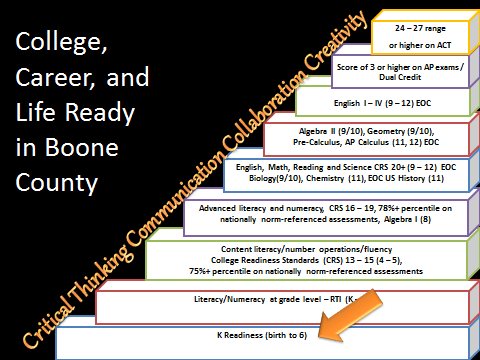 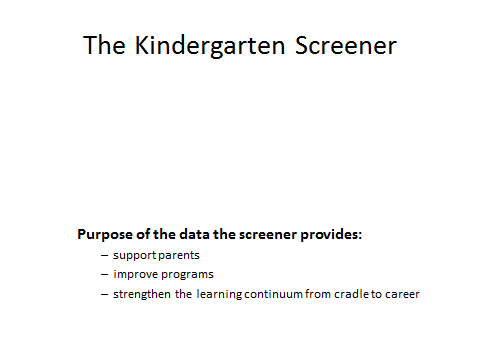 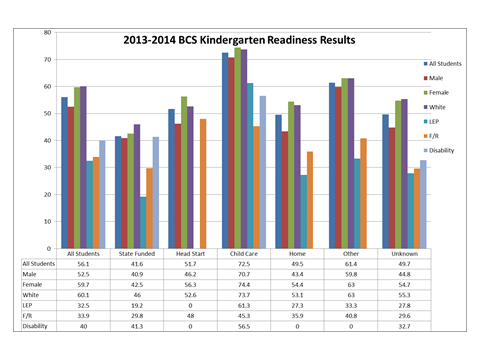 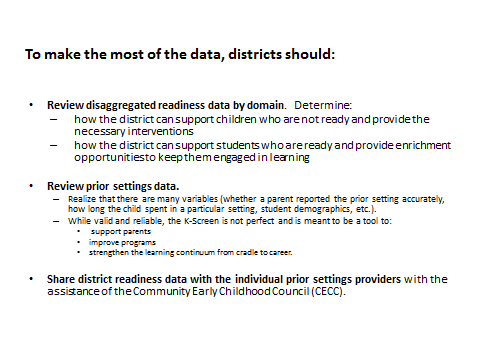 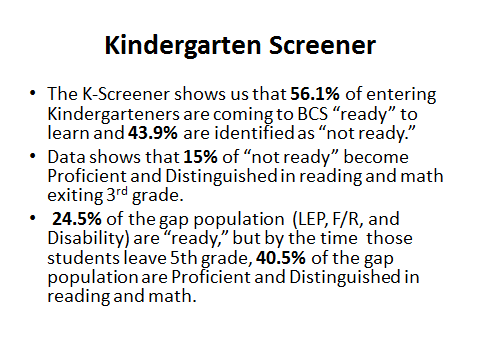 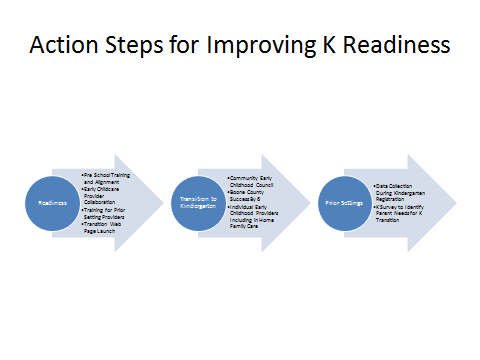 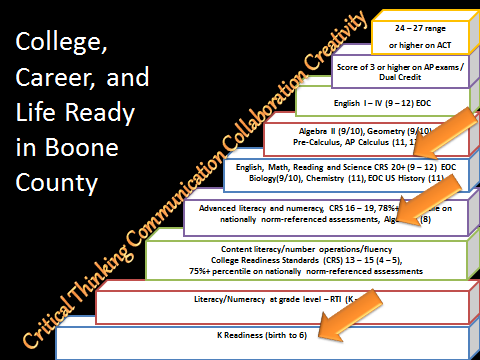 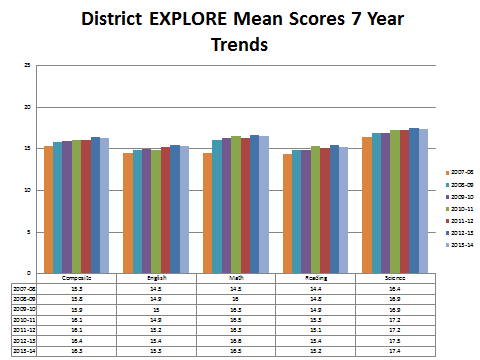 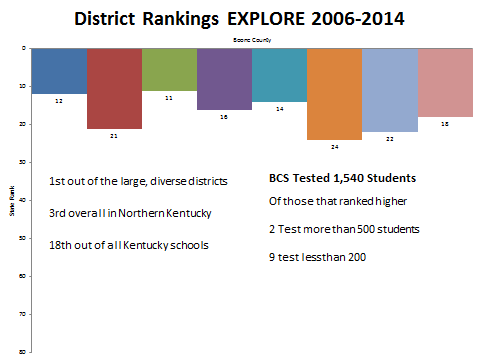 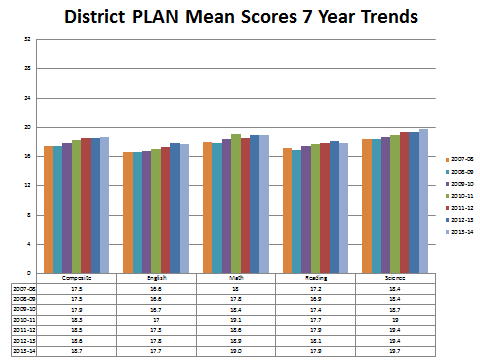 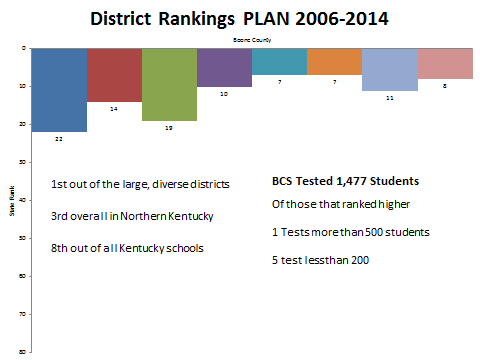 XI. INFORMATION, PROPOSALS, COMMUNICATIONS  XI.A. Human Resource Actions  XI.B. Worker's Compensation Claims  XI.C. Overtime Report  XI.D. Construction Status Report  XI.E. Monarch Construction Order of Joint Stipulation of Dismissal   XI.F. KSBIT Funds Assets- Kentucky League of Cities  XI.G. Memorandum KY Dept. of Insurance Summary of Recent Events  XI.H. Memorandum Feb 11, 2014 KSBIT Information Summary of Feb. 10, 2014 Hearing  XI.I. Statement of Position Boone County School District - KY League of Cities  Karen Byrd reminded the board of the Education in Excellence Dinner on March 27th, which recognizes are outstanding teachers with the Golden Apple Award. Dr. Poe stated there will be a Special Board Workshop on March 24, 2014 at 6:30 pm to 8:00 pm at Ralph Rush.  The Special Workshop will be on Transportation Reorganization.Ed Massey spoke on the repealing the Common Core legislation that is being presented  at this time would be another unfunded mandate from the state.  This legislation would not be in the best interest of our children.  Dr. Poe stated this mandate would be an estimated 2 million dollar cost to the district to redesign if the common core repels passes. Discussion followed. XII. AUDIENCE OF CITIZENS  Ashley Cooke , student from NKU studying Education introduced herself to the board. Joseph Kempf,  student from Gateway studying Math Education introduced himself to the board and asked the board a few questions on substitutes and the alternative school.  XIII. CLOSED EXECUTIVE SESSION PER KRS 61.810            XIII.A. No closed session  XIV. ADJOURN  A motion was made by Ed Massey, seconded by Steve Templeton, to adjourn the meeting.  Bonnie Rickert, Karen Byrd,  Maria Brown, Steve Templeton and Ed Massey voted, “aye” MOTION: The motion passed 5-0.   Meeting was adjourned at approximately 9:14p.m._____________________________________Karen Byrd/Chairperson_____________________________________Karen Evans/SecretarySchoolDate Of TripLocationReasonBurlington ElementaryApril 23, 2014Columbus, OHCOSICamp Ernst Middle SchoolApril 3, 2014Fishers, INEducationalConner Middle SchoolApril 3, 2014Conner PrairieEducationalConner Middle SchoolApril 3, 2014PerryvilleEducationalConner Middle SchoolApril 2, 2014Conner PrairieEducationalConner High SchoolMay 7, 2014LouisvilleKMEA State Choir AssessmentConner High SchoolMay 5 or 6, 2014LouisvilleSymphonic Band FestivalConner High SchoolFebruary 27, 2014FrankfortJazz Band invited to play at State CapitalErpenbeck ElementaryApril 3, 2014FrankfortEducationalFlorence ElementaryMarch 17, 2014CincinnatiEducationalKelly ElementaryApril 15, 2014FrankfortEducationalRyle High SchoolApril 29-May 3, 2014Washington, DCBand Thornwilde ElementaryApril 25, 2014FrankfortEducational